【会場案内】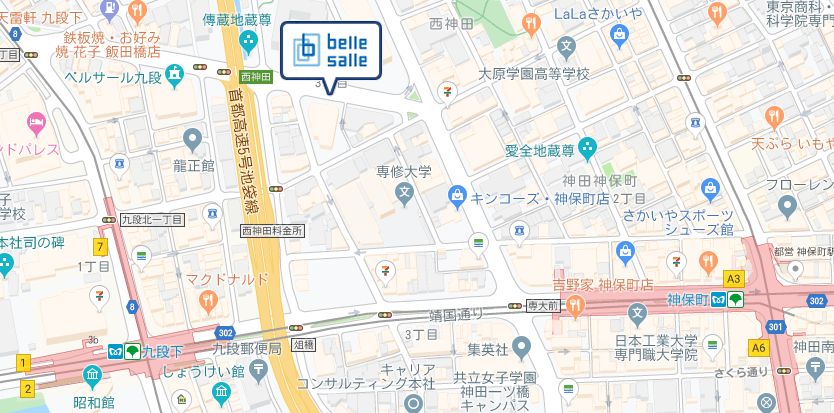 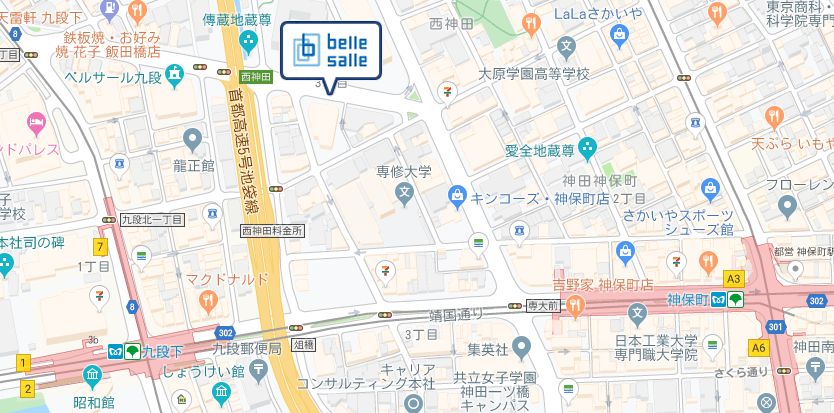 【交通】｢九段下駅｣7番出口徒歩3分(東西線)／｢九段下駅｣5番出口徒歩4分(半蔵門線･新宿線)／｢神保町駅｣A2出口徒歩5分(半蔵門線･新宿線･三田線)／｢水道橋駅｣A2出口徒歩11分(三田線)／｢水道橋駅｣西口出口徒歩8分(JR線)提出先：福祉部経営支援担当　FAX　03-3268-0635 　　　　　締切：令和元年１２月６日東京都地域公益活動推進協議会社会福祉法人の地域公益活動　テーマ別情報交換会　参加申込書□参加法人　　□非参加法人　※いずれかにチェックを入れてください。※東京都地域公益活動推進協議会（以下推進協）の参加法人かどうかの確認のお願いご自身の法人の推進協への参加の有無については、東京都地域公益活動推進協議会ホームページの「参加法人」をご覧ください。《参加法人》　https://www.tcsw.tvac.or.jp/koueki/sanka/index.html《入会のご案内》https://www.tcsw.tvac.or.jp/koueki/gaiyo/nyukai.html　「東京都地域公益活動推進協議会」で検索いただいても上記の同様の内容をご覧いただくことが可能です。法人名取りまとめ担当者名事業所名連絡先TEL参加者氏名参加者氏名所属部署役職名役職名役職名備考